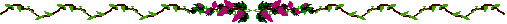 "Umarłych wieczność dotąd trwa, dokąd pamięcią im się płaci"
Wisława SzymborskaZ głębokim żalem przyjęliśmy wiadomość o śmierci 
długoletniego nauczyciela naszej szkoły  i wychowawcy kilku pokoleń młodych ludziŚ. P.p. Barbary BauerUroczystości pogrzebowe odbędą się w dniu 19 marca 2016 r. o godz.14.00  na Cmentarzu Grabiszyńskim we WrocławiuDyrekcja, Grono Pedagogiczne, wszyscy Pracownicy, Absolwenci oraz UczniowieTechnikum nr 15 im. M. Skłodowskiej-Curie we Wrocławiu